Friday, October 8, 2021Speech Pathology LectureMs. Mary Billings, MS, CCC, COM8:30 AM-4:30 PM (7 CE Credits)Adams Pointe Conference Center; Blue Springs, MO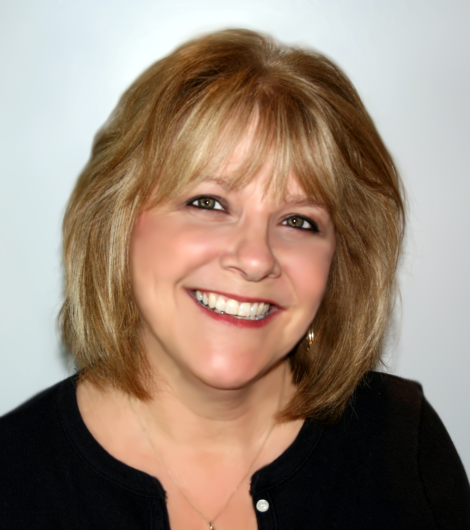 Understanding Orofacial Myofunctional Disorders: Looking Beyond the StructureThis course explores the many presentations of orofacial myofunctional disorders facially and intraorally that are not always apparent to the untrained eye.  This morning session will provide the nuts and bolts on orofacial myofunctional disorders and explore the primary functions of the orofacial complex: breathing and swallowing.  Associated disorders of the face, mouth, lips and jaw and their impact structural development and stability will be discussed. The afternoon session will focus on aspects of airway obstruction, sleep apnea, and temporomandibular disorders. Parafunctional habits will also be reviewed. Intervention timing and the importance of a multi-disciplinary approach will be discussed with effective screening tools provided and reviewed for immediate and effective use in the dental office. 
Upon Completion of this course attendees will be able to:Define what constitutes an orofacial myofunctional disorderIdentify populations impacted by orofacial myofunctional disorders Understand the functional systems of the stomatognathic systemLearn the multifactorial origins of OMD and impact on structural developmentIncorporate screening for OMD’s in the dental officeUnderstand the importance of a multidisciplinary approach to patient intervention. Disclosure Statement: 
Financial: Ms. Billings is a paid presenter. She receives monetary fees for other speaking engagements, as well as reimbursement for her IAOM continuing education courses. Nonfinancial: Board of Directors- Oral Motor Institute. IAOM Past President.  